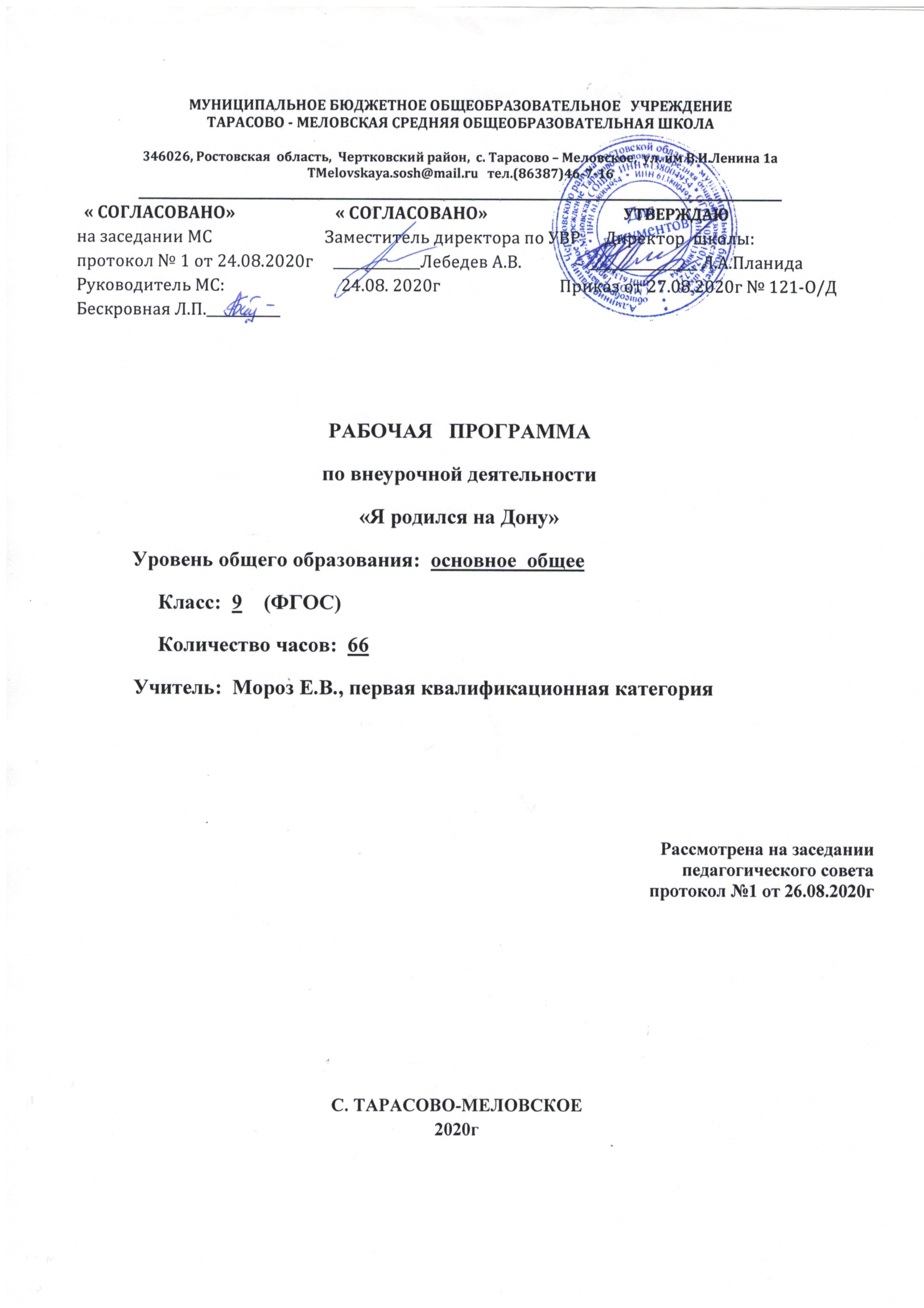 Пояснительная запискаДанная рабочая программа составлена  в соответствии с :требованиями федерального  государственного образовательного стандарта основного общего образования (приказ Минобразования России №1897 от 17.12.2010г с изменениями от  31.12.2015 № 1577)основной образовательной программой  основного общего образования МБОУ Тарасово – Меловской СОШ  (Приказ от 27.08.2020г  № 120 ). календарным учебным графиком МБОУ Тарасово – Меловской СОШ  на 2020-2021 учебный год (Приказ от 27.08.2020г  № 120).учебным планом МБОУ Тарасово – Меловской СОШ  на 2019-2020 учебный год (Приказ   от 27.08.2020г  № 120);приказом Минобрнауки России от 28.12.2018 № 345 «Об утверждении федерального перечня учебников, рекомендуемых к использованию при реализации имеющих государственную аккредитацию образовательных программ начального общего, основного общего, среднего общего образования»;положением о рабочей программе (Приказ  от 29.08.2017г №130)  На основании:Статья 12. Образовательные программы Федерального закона об образовании (Утвержден 29 декабря 2012 года N 273-ФЗ) Статья 28.  Компетенция , права ,обязанности  и ответственность образовательного учреждения Федерального закона об образовании (Утвержден 29 декабря 2012 года N 273-ФЗ)п. 4.4 Устава школы (Постановление Администрации Чертковского района Ростовской области от 14.09.2015 № 724 )Цель: создание условий для формирования личности гражданина и патриота России с присущими ему ценностями, взглядами, ориентациями, установками, мотивами деятельности и поведения. Совершенствование системы патриотического воспитания, формирование у учащихся гражданственности и патриотизма как качеств конкурентоспособной личности, воспитание любви к Отечеству,  духовности, нравственности на основе общечеловеческих ценностей.Задачи:- создавать условия для эффективного гражданского и патриотического воспитания школьников;- организовать эффективную работу по  патриотическому воспитанию, обеспечивающую оптимальные условия развития у каждого учащегося верности Отечеству, готовности приносить пользу обществу и государству;- формировать и развивать в сознании и чувствах учащихся гражданские и патриотические ценности, взгляды и убеждения, воспитывать чувство уважения к культурному и историческому прошлому России, к традициям родного края; - воспитывать уважительное отношение к героическому прошлому Родины, ее истории, традициям через поисково-краеведческую работу, совместную  деятельность  учащихся с Советом музея школы «Память», ветеранами войны и труда;- повышать качество патриотического воспитания с целью дальнейшего развития патриотизма как стержневой духовной составляющей гражданина России.Раздел 2. Планируемые результаты Личностные результаты: задуматься о сущности патриотизма, о его важности для успешного развития страны в современном мире, выразить своё отношение к патриотизму «словесному» и «деятельностному», осознать свою принадлежность к России, российскому народу; уважительно относиться к символам своей страны, объяснять значение понятия «Родина», признавать важность личного участия в делах во благо Родины; проводить самооценку своих личностных качеств и поступков, соотносить их с патриотизмом.Метапредметные результаты:Регулятивные УУД: учитывать выделенные учителем ориентиры действия в новом учебном материале в сотрудничестве с учителем; планировать свое действие в соответствии с поставленной задачей и условиями ее реализации, в том числе во внутреннем плане; осуществлять итоговый и пошаговый контроль по результату;Познавательные УУД: создавать образцы местной символики, проводить самостоятельно интервью, разрабатывать и представлять мири – проекты, связанные с развитием своего города, объяснять, как патриотизм может проявляться в поступках человека; умения учиться: навыках решения творческих задач и навыках поиска, анализа и интерпретации информации, добывать необходимые знания и с их помощью проделывать конкретную работу, осуществлять поиск необходимой информации для выполнения учебных заданий с использованием учебной литературы; основам смыслового чтения художественных и познавательных текстов, выделять существенную информацию из текстов разных видов; осуществлять анализ объектов с выделением существенных и несущественных признаков;Коммуникативные УУД: Учиться выполнять различные роли в группе (лидера, исполнителя, критика), умение координировать свои усилия с усилиями других, формулировать собственное мнение и позицию; договариваться и приходить к общему решению в совместной деятельности, в том числе в ситуации столкновения интересов; задавать вопросы; допускать возможность существования у людей различных точек зрения, в том числе не совпадающих с его собственной, и ориентироваться на позицию партнера в общении и взаимодействии; учитывать разные мнения и стремиться к координации различных позиций в сотрудничестве.Предметные результаты: перечислять и описывать государственные символы России, рассказывать о российской символике: её истории и современности; идентифицировать поступки и дела, связанные с патриотическим отношением человека к своей стране, называть праздники, связанные со становлением современной государственности, исторических деятелей, внёсших свой вклад в развитие и процветание России, примеры достижений России в мировой истории.Выпускник научится:понимать место и роль Донского края в контексте отечественной и всемирной истории, своеобразие истории Донского края;определять события истории края, в том числе связанные с формированием многонационального состава Донского края; называть казачье заселение Нижнего и Верхнего Дона, первые казачьи городки и столицы, физический облик, социальный и этнический состав, основные занятия и быт донских казаков в XVI в., первые письменные упоминания о донских казаках, Войске Донском;  участие донских казаков в основных социальных XVII -XVIII вв. в России и на Дону; устанавливать причины оформления социального статуса казачества как замкнутого военного сословия;  основные факты участия Войска Донского в войнах Российской империи XVIII-XIX вв., называть факты и события Великой Отечественной войны на территории Ростовской области.   Получит возможность научиться:  описывать основные племена и народы, жившие на территори и края с древних времен до современности, их занятия, облик, обычаи;  объяснять значение основных понятий;  приводить собственные оценки важнейших событий истории Донского края;   давать характеристику социально -экономического развития края в XIX-XX вв.; характеризовать достижения и трудности развития края при проведении НЭПа, индустриализации, коллективизации, выделять особенности этих процессов на Дону;   описывать флаг и герб Ростовской области;  использовать текст исторического источника при решении различных учебных задач, сравнивать свидетельства разных источников; соотносить историю своей семьи с региональной историей;  использовать сведения по истории Донского края для аргументации собственной позиции в дискуссиях, связанных с общероссийскими и региональными проблемами;  представлять результаты изучения региональной истории в различных знаковых системах и формах: схеме, конспекте, реферате, историческом сочинении, творческой работе, проектной и исследовательской деятельности.  Использовать приобретенные знания и умения в практической деятельности и повседневной жизни для самостоятельной работы со справочной и краеведческой литературой, письменными историческими источниками и устными свидетельствами как формы самообразования;  Раздел 3. Содержание Введение. Донской край в древности и в эпоху средневековья-5ч Техника безопасности. Введение «Моя малая Родина». Вспомогательные исторические дисциплины. Урок – обзор «Донской край в древности». Практикум «Донской край от каменного века до железного». Донские казаки в событиях российской Смуты начала XVII века.Донские казаки в 17 веке- 11 ч Составление рассказа – фрагмента из жизни донских казаков. Составление рассказа – фрагмента из жизни донских казаков. Войско Донское и царская власть в первой половине XVII века. Значение православной культуры для человека. Урок- практикум «Поход разинцев». Старочеркасск «Культура донских казаков в XVII веке». Урок-глоссарий «Донской говор». Словарь  донского говора. Урок-презентация «Традиции военного быта казаков». «Традиции военного быта казаков». Войско Донское в эпоху петровских преобразований.Донские казаки в 18 веке -16ч Восстание Булавина. Система управления казачьей областью в XVIII веке. Изменение войска Донского в XVIII веке. Казаки на службе Российской империи в XVIII веке.Восстание донских казаков 1792-1794 годов. «Я пишу энциклопедию: семилетняя война». Формирование донского дворянства и крепостных крестьян. Хозяйственное освоение края. Социальная структура населения области Войска Донского. «Социальная стратификация». Население Донской области и Приазовья в XVIII веке. «Основание Ростова-на-Дону и Ростовского уезда». «Традиции одного из народов (по выбору), переселившихся на Дон в XVIII веке». Фестиваль «Казачье подворье. Проект «Поиск исторических корней». История Донского края в XVII-XVIII веках. Донской край в начале XX в-8ч. Становление нового административного центра. Социально-экономическое развитие. Первый всполох. Революция 1905-1907гг.на Дону. От реформы до войны.  Донская область в 1907-1917гг. Формирование новой Донской власти после Февральской революции 1917г. Проект по теме:  «Донской край в начале XX» Становление советского Дона-10 ч«Всколыхнулся, взволновался  православный Тихий Дон.» Начало вооруженного противостояния. Гражданская война на Дону (1918-1920гг.) Новая экономическая политика большевизма. « С кровью и потом.» Коренной поворот в развитии с/х и его последствия. « Дон на стройке.» Развитие индустрии в 1920-1930гг. Образование и культура на Дону. Становление советского Дона. Дон в годы войны и мира-8ч« В боевое грозное время.» Донской край в В.О.В. (1941-1945гг.) « Мы возродим тебя, Донской край.» Послевоенное восстановление.(1945-начало1950х г.). Ростовская область в период реформ.(1950-нач.1960г). « Рост без развития». Достижения и проблемы донского региона. Проект по теме: «Дон в годы войны и мира». Исторический переворот-8ч Донская перестройка.(1985-1991гг.). Проблемы возрождения  казачества, казачье зарубежье. Становление представительной и  исполнительной власти  на Дону. Трудности перехода к рыночным отношениям. Место Ростовской области в хозяйственной и культурной жизни страны.  Символика Ростовской области. Дон многонациональный. Проблемы развития социальной сферы. Наука, культура, спорт.  Выдающиеся земляки ХХ в. Ростов-на-Дону – центр Южного Федерального округа.  Раздел 4. Календарно-тематическое планирование Описание материально – технического обеспечения образовательного процесса.Астапенко Г. Быт, обычаи, обряды и праздники донских казаков XVII – XX вв. Батайск: Батайское книжное издательство, 2002.Донской народный костюм. Составитель Т.К. Тумасов. Т.С. Скуба. Ростов-на-Дону: Кн. Изд-во,2006.Закруткин В.А. Природа родного края. Научно-популярные статьи и очерки. Ростов. Кн. Изд-во.1975.Ильюков Л.С. Очерки древней истории Донского края. - Ростов-на-Дону: «Издательство БАРО – ПРЕСС», 2014.Казачий Дон: Очерки истории. В 2ч. /А.П. Скорик, Р.Г. Тикиджьян и др. - Ростов-на-Дону: Изд-во обл. ИУУ, 2005.Сценарии, конкурсы, загадки. Автор составитель Е.Ю. Сухаревская. - Ростов-на-Дону: Изд-во РО ИПК и ПРО, 2004По старым казачьим станицам. Под. ред. Чеснока В.Ф. Ростов-на-Дону: Кн. Изд-во.2005.Степаненко Л.Г. Степные загадки. Ростов-на-Дону: «Багир», 2004.Сухарев Ю. Лазоревый цвет. Страницы казачьей истории. Чапаевск. 2009.Чёрная А.В. Традиционные игры Дона: этнопсихологический феномен. – Ростов-на-Дону: Изд-во Рост.гос.пед.ун-та, 2003.О.Г.Веряскина «История донского края» (с древних времен до конца XVIв.) (5-6кл.), Ростов-на-Дону «Донской издательский дом», 2009. Н.В.Самарина, О.Г.Витюк «История Донского края XVII-XIXв» (7-8кл.), Ростов-на-Дону, 2009. «История донского казачества» (учебное пособие, автор Астапенко М.П.). «История Казачества в вопросах и ответах», (книга для чтения, Шумов В.В.). №п/пРаздел и темаРаздел и темакол-вочасовДатаДата№п/пРаздел и темаРаздел и темакол-вочасовпланфактВведение. Донской край в древности и в эпоху средневековья-5чВведение. Донской край в древности и в эпоху средневековья-5чВведение. Донской край в древности и в эпоху средневековья-5чВведение. Донской край в древности и в эпоху средневековья-5чВведение. Донской край в древности и в эпоху средневековья-5чВведение. Донской край в древности и в эпоху средневековья-5ч1Техника безопасности. Введение «Моя малая Родина».Техника безопасности. Введение «Моя малая Родина».14.092Вспомогательные исторические дисциплины.Вспомогательные исторические дисциплины.17.093Урок – обзор «Донской край в древности».Урок – обзор «Донской край в древности».111.094Практикум «Донской край от каменного века до железного».Практикум «Донской край от каменного века до железного».114.095Донские казаки в событиях российской Смуты начала XVII века.Донские казаки в событиях российской Смуты начала XVII века.118.09Донские казаки в 17 веке- 11 чДонские казаки в 17 веке- 11 чДонские казаки в 17 веке- 11 чДонские казаки в 17 веке- 11 чДонские казаки в 17 веке- 11 чДонские казаки в 17 веке- 11 ч6Составление рассказа – фрагмента из жизни донских казаков.Составление рассказа – фрагмента из жизни донских казаков.121.097Составление рассказа – фрагмента из жизни донских казаков.Составление рассказа – фрагмента из жизни донских казаков.125.098Войско Донское и царская власть в первой половине XVII века.Войско Донское и царская власть в первой половине XVII века.126.099Значение православной культуры для человека.Значение православной культуры для человека.12.1010Урок- практикум «Поход разинцев».Урок- практикум «Поход разинцев».15.1011Старочеркасск «Культура донских казаков в XVII веке».Старочеркасск «Культура донских казаков в XVII веке».19.1012Урок-глоссарий «Донской говор».Урок-глоссарий «Донской говор».112.1013Словарь  донского говора.Словарь  донского говора.116.1014Урок-презентация «Традиции военного быта казаков».Урок-презентация «Традиции военного быта казаков».119.1015«Традиции военного быта казаков».«Традиции военного быта казаков».123.1016Войско Донское в эпоху петровских преобразований.Войско Донское в эпоху петровских преобразований.126.10Донские казаки в 18 веке -16чДонские казаки в 18 веке -16чДонские казаки в 18 веке -16чДонские казаки в 18 веке -16чДонские казаки в 18 веке -16чДонские казаки в 18 веке -16ч17Восстание Булавина.1130.1018Система управления казачьей областью в XVIII веке.119.1119Изменение войска Донского в XVIII веке.1113.1120Казаки на службе Российской империи в XVIII веке.1116.1121Восстание донских казаков 1792-1794 годов.1120.1122«Я пишу энциклопедию: семилетняя война».1123.1123Формирование донского дворянства и крепостных крестьян.1127.1124Хозяйственное освоение края.1130.1125Социальная структура населения области Войска Донского.114.1226«Социальная стратификация».117.1227Население Донской области и Приазовья в XVIII веке.1111.1228«Основание Ростова-на-Дону и Ростовского уезда».1114.1229«Традиции одного из народов (по выбору), переселившихся на Дон в XVIII веке».1118.1230Фестиваль «Казачье подворье.1121.1231Проект «Поиск исторических корней».1125.1232История Донского края в XVII-XVIII веках.	1128.12Донской край в начале XX в-8ч.Донской край в начале XX в-8ч.Донской край в начале XX в-8ч.Донской край в начале XX в-8ч.Донской край в начале XX в-8ч.Донской край в начале XX в-8ч.33Становление нового административного центра.Становление нового административного центра.111.0134Социально-экономическое развитие.Социально-экономическое развитие.115.0135Первый всполох.Первый всполох.118.0136Революция 1905-1907гг.на Дону.Революция 1905-1907гг.на Дону.122.0137От реформы до войны. От реформы до войны. 125.0138Донская область в 1907-1917гг.Донская область в 1907-1917гг.129.0139Формирование новой Донской власти после Февральской революции 1917г.Формирование новой Донской власти после Февральской революции 1917г.11.0240Проект по теме:  «Донской край в начале XX» Проект по теме:  «Донской край в начале XX» 15.02Становление советского Дона-10 чСтановление советского Дона-10 чСтановление советского Дона-10 чСтановление советского Дона-10 чСтановление советского Дона-10 чСтановление советского Дона-10 ч41«Всколыхнулся, взволновался  православный Тихий Дон.»«Всколыхнулся, взволновался  православный Тихий Дон.»18.0242Начало вооруженного противостояния.Начало вооруженного противостояния.112.0243Гражданская война на Дону (1918-1920гг.)Гражданская война на Дону (1918-1920гг.)122.0244Новая экономическая политика большевизма.Новая экономическая политика большевизма.126.0245« С кровью и потом.»« С кровью и потом.»11.0346Коренной поворот в развитии с/х и его последствия.Коренной поворот в развитии с/х и его последствия.15.0347« Дон на стройке.»« Дон на стройке.»112.0348Развитие индустрии в 1920-1930гг.Развитие индустрии в 1920-1930гг.115.0349Образование и культура на Дону.Образование и культура на Дону.119.0350Становление советского Дона.Становление советского Дона.129.03Дон в годы войны и мира-8чДон в годы войны и мира-8чДон в годы войны и мира-8чДон в годы войны и мира-8чДон в годы войны и мира-8чДон в годы войны и мира-8ч51« В боевое грозное время.»« В боевое грозное время.»12.0452Донской край в В.О.В. (1941-1945гг.)Донской край в В.О.В. (1941-1945гг.)14.0453« Мы возродим тебя, Донской край.»« Мы возродим тебя, Донской край.»15.0454Послевоенное восстановление.(1945-начало1950х г.).Послевоенное восстановление.(1945-начало1950х г.).19.0455Ростовская область в период реформ.(1950-нач.1960г).Ростовская область в период реформ.(1950-нач.1960г).112.0456« Рост без развития».« Рост без развития».116.0457Достижения и проблемы донского региона.Достижения и проблемы донского региона.119.0458Проект по теме: «Дон в годы войны и мира».Проект по теме: «Дон в годы войны и мира».123.04Исторический переворот-8чИсторический переворот-8чИсторический переворот-8чИсторический переворот-8чИсторический переворот-8чИсторический переворот-8ч59Донская перестройка.(1985-1991гг.).Донская перестройка.(1985-1991гг.).126.0460Проблемы возрождения  казачества, казачье зарубежье.Проблемы возрождения  казачества, казачье зарубежье.130.0461Становление представительной и  исполнительной власти  на Дону.Становление представительной и  исполнительной власти  на Дону.17.0562Трудности перехода к рыночным отношениям. Трудности перехода к рыночным отношениям. 114.0563Место Ростовской области в хозяйственной и культурной жизни страны.  Место Ростовской области в хозяйственной и культурной жизни страны.  117.0564Символика Ростовской области. Дон многонациональныйСимволика Ростовской области. Дон многонациональный121.0565Проблемы развития социальной сферы. Наука, культура, спорт.  Проблемы развития социальной сферы. Наука, культура, спорт.  128.0566Выдающиеся земляки ХХ в. Ростов-на-Дону – центр Южного Федерального округа.  Выдающиеся земляки ХХ в. Ростов-на-Дону – центр Южного Федерального округа.  131.05